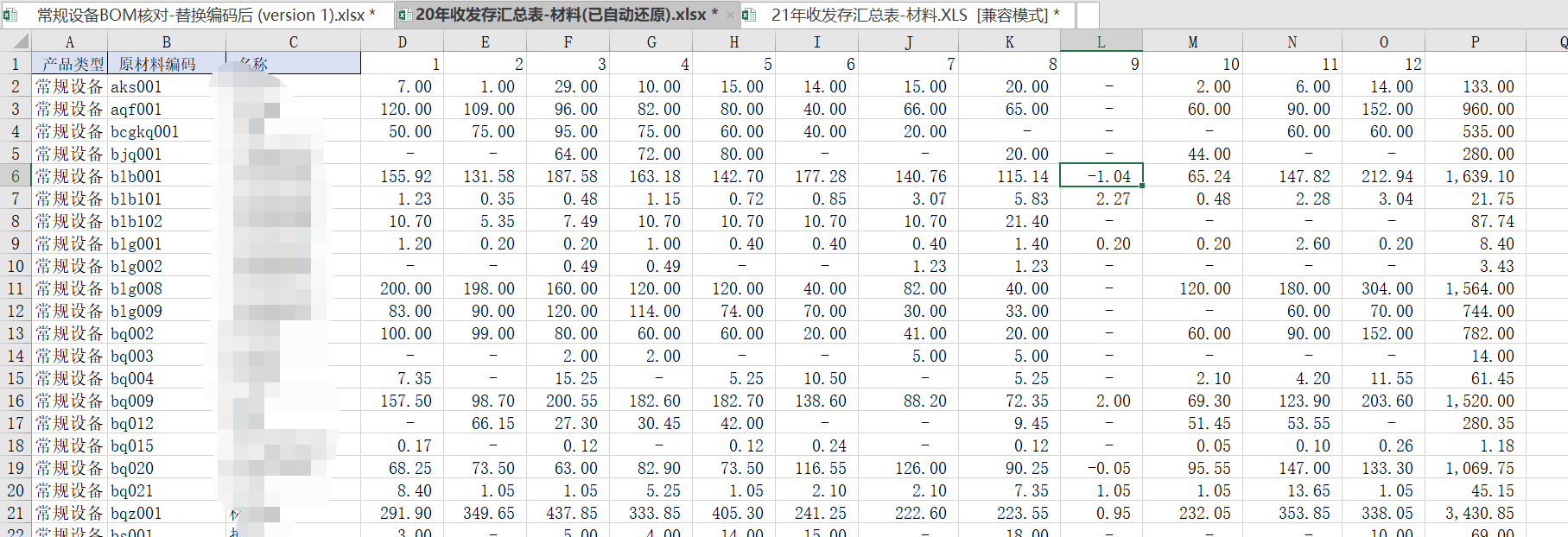 这是数据源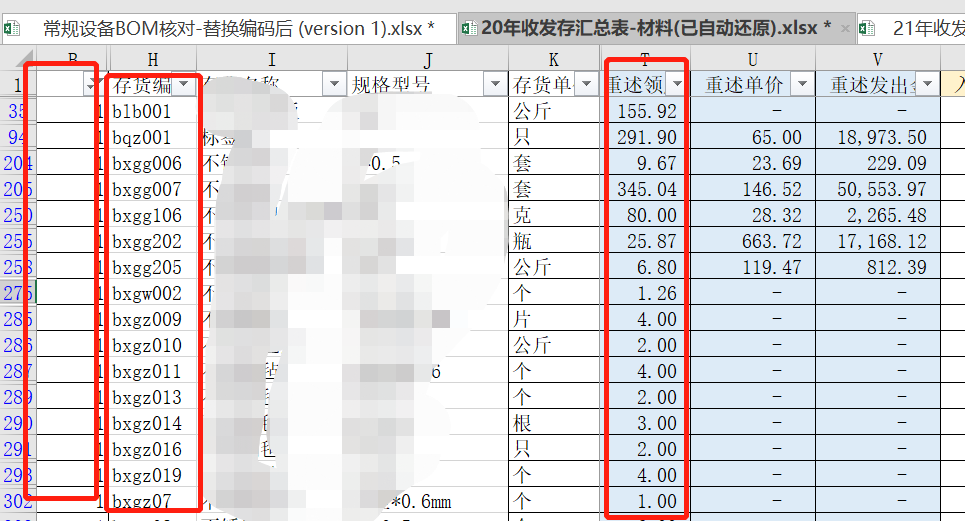 这是目标数据让表1里的数据按照表二b列和H列的条件求和